Razzles Kid Academy  Dawg Days Summer CampMay & June     Monday 	      Tuesday	     Wednesday        Thursday           Friday Razzles Kid Academy  Dawg Days Summer CampJuly & August     Monday          Tuesday        Wednesday       Thursday           Friday19. Inflatable obstacle course@ Razzle’s Ice BreakersBD & LD$ Ice Cream Bus $ 20.BDBay Creek Park& QTLD Bay Creek Park& QT21.SparklesBD/LDCrazy Socks*Remember Socks*Spending Money (optional)22.Amazing RaceFace PaintingPopcorn Deluxe BD & LD23.Pajama DayBubble DayBring in Board GamesBD & LD26. Closed for Memorial Day 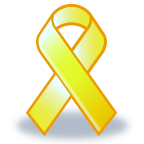 27.Girls- Beauty DayBoys- Video Game Challenge$ Kona Snow Cones $4BD & LD 28.SparklesBD/LDCrazy Socks*Remember Socks*Spending Money (optional)29.Meridian Gym Letters to SoldiersCookie Decorating BD & LD 30.BD  Swim Test @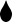 Big Red Barn$Camp Store$LD Water Balloon Piñata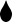 2. Kids In MotionNoodle Ball4Ewey Gooey SlimeBD & LD$ Ice Cream Bus $3. BDFlashback Arcade (Money Optional)LD  Whose Line is it Anyway?4. BD Swimming @ Big Red Barn$ Camp Store $LD Chuck E. Cheese 5. Stone Mountain Super TripBD Super Trip 7 & UpBD & LD Bounce House 6.   Minute to win it Water EditionFruit SaladBD & LD9.Bring in a white t-shirtLife Size BubblesSilly Putty DeluxeCrazy Hair BD & LD$ Kona Snow Cones $10.Bring in a white t-shirtBDWii Dance OffLDCloudy With a Chance of Meatballs 2 @ Regal 11.Bring in a white t-shirtBD Swimming @Big Red Barn$ Camp Store $ LDGirls - Beauty Day Boys - Video Games12.Bring in a white t-shirtBay Creek Park & QT Summer mementosBD & LD13.Bring in a white t-shirtBD Swimming @Big Red Barn$Camp Store$LD Water Craze16.Bring in a white t-shirtWater SlideFriendship KnotsBD & LD$ Ice Cream Bus $17.Bring in a white t-shirt BDNail Salon & Sugar Kneads BD Girls Super Trip7 & upBD & LD Start Your Engines18.Bring in a white t-shirtBD Swimming @Big Red Barn$ Camp Store $LDDespicable Me 2 @ Regal19.Bring in a white t-shirtBD Sparkles Laser Tag & SkatingBD Boys Super Trip7 & upBD & LD Seashell Art20.Bring in a white t-shirtTye DyeBackyard TwisterS’mores BD & LD 23.Sand Art & Card Castles Popcorn Deluxe BD & LD$ Kona Snow Cones $24.BDFlashback Arcade (Money Optional)LDGamer Play Off & Popcorn Deluxe25. SparklesBD/LDCrazy Socks*Remember Socks*Spending Money (optional)26.Six FlagsBD Super Trip7 & upBD & LDBounce House 27.Pajama Day Fresh fruit pizza Video Game Challenge BD & LD30. Bring in a white t-shirtRed White & Blue PartyWater Balloon PiñataFireworks in a JarBD & LD$ Ice Cream Bus $1. Bring in a white t-shirtBDBay Creek Park & QTLDScavenger Hunt 2. Bring in a white t-shirtSparklesBD/LDCrazy Socks*Remember Socks*Spending Money (optional)3. Bring in a white t-shirt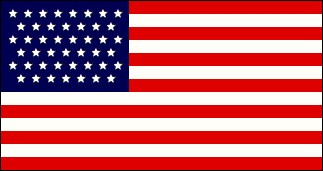 Angry BirdsPie Eating Contest Whose Line is it Anyway?BD & LD4. ClosedHappy 4th of July7. Bring in a white t-shirtWater slideCrab SoccerPersonal PizzaBD & LD$Kona Snow Cones $8. Bring in a white t-shirtBDGirls - Beauty Day Boys - Video GamesLDChuck E. Cheese 9.Bring in a white t-shirtBD Swimming @ Big Red Barn$Camp Store$LDGirls - Beauty Day Boys - Video Games10.Bring in a white t-shirtDance off @ Razzles RelaysAnts on a log BD & LD 11. Bring in a white t-shirt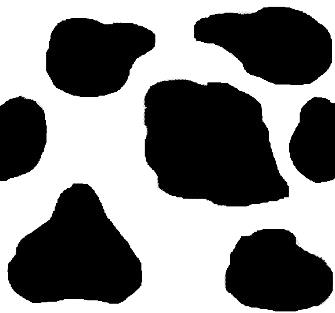 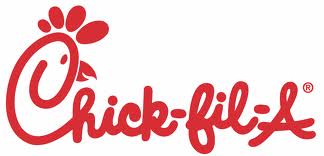 Cow Day!Wear Your SpotsBD/LD14.Tacky DayObstacle CourseSummer MemoriesBD & LD$ Ice Cream Bus $15.BDFlashback Arcade (Money Optional)LDLet’s Go fishing & Mud Pie Surprise16.SparklesBD/LDCrazy Socks*Remember Socks*Spending Money (optional)17.Lake LanierWater ParkBD Super Trip7 & UpBD & LDBounce House  18.Pajama DayMovies Popcorn DeluxeBD & LD21.Gamer Play OffSport Fan DayBD & LD$ Kona Snow Cones $22.BDHarlem Globe TrottersLD Chuck E. Cheese 23.BD Swimming @ Big Red Barn$Camp Store LDHarlem Globe Trotters24. BDGwinnett Braves*Please Bring Hat*(Money Optional)LD Lego Challenge25. Minute to win it Water EditionSnowman ConesBD & LD28.Chalk It UpBalloon pong Mentos ExplosionBD & LD$ Ice Cream Bus $29. BDMinute  to Win it Teams EditionLDMr. Peabody & Sherman @ Regal 30.SparklesBD/LDCrazy Socks*Remember Socks*Spending Money (optional)31.Girls vs. Boys Trivia  Cookie Decorating BD & LD1.Water SlideNacho Deluxe  Discovery ExperimentsBD & LD4.Partner UpHat DayFace PaintingBD & LD$ Kona Snow Cones $5.BD Flashback Arcade (Money optional)LD Field Day @ Razzles6.SparklesBD/LDCrazy Socks*Remember Socks*Spending Money (optional)7.Razzles Got TalentCookie DecoratingWear your favorite team shirtBD & LD8.Goodbye Summer PartyPapa John’s PizzaPiñata Surprise BD & LD8.Goodbye Summer PartyPapa John’s PizzaPiñata Surprise BD & LD